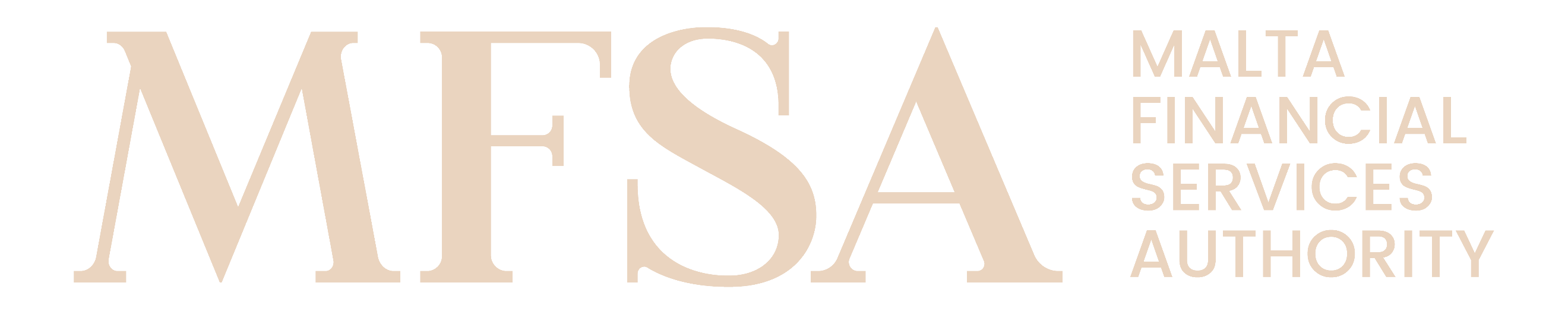 MALTA FINANCIAL SERVICES AUTHORITYAuthorisation FormsForm AX01: Corporate QuestionnaireForm AX01: Corporate QuestionnaireForm AX01: Corporate QuestionnaireForm AX01: Corporate QuestionnaireHigh Level GuidelinesHigh Level GuidelinesHigh Level GuidelinesHigh Level GuidelinesGeneralThis form, Form AX01: Corporate Questionnaire (‘Questionnaire’), shall be duly filled in by Direct Qualifying Shareholders and Ultimate Parent Qualifying Shareholders (‘Qualifying Holder’) which have legal personality and are being proposed with an Applicant or Authorised Person. This notwithstanding, the MFSA may request, in its sole discretion, this Questionnaire to be submitted by other Controllers, other Qualifying Holders or other Legal Persons being proposed with an Applicant or Authorised Person.In this respect, the proposed Qualifying Holder shall to the best of its knowledge, provide information, which is truthful, accurate and complete. The Qualifying Holder shall notify the MFSA immediately if the information provided changes in any material respect either prior to or after authorisation.The Qualifying Holder is required to make reference, and where applicable comply with, the relevant Act, the Regulations made, or Rules issued thereunder during the completion of this Questionnaire. The Qualifying Holder shall also refer to the respective National and/or European Regulatory Frameworks or other binding regulation as may be applicable. The Qualifying Holder shall not tamper with, or modify in any manner, this Questionnaire. Should it transpire that the Questionnaire was tampered with, or modified in any manner, the Authority shall consider the Questionnaire to be invalid. Any potential improvements should be communicated to the MFSA for consideration.The Authority may at its sole discretion request from the Qualifying Holder further information/ documentation. DefinitionsFor the purposes of this Questionnaire, the definitions identified below should be read in conjunction with the provisions of the respective National and/or European Regulatory Frameworks or other binding regulation as may be applicable.Unless otherwise specified, terms used in this Questionnaire shall have the same meaning assigned to them within the respective Application, as applicable, and/or the respective Regulatory Frameworks. In the event that any of the definitions contained hereunder conflict with a definition under the respective Regulatory Framework, the definitions set out in the Regulatory Framework or in any other such law shall prevail, unless otherwise specified herein.Instructions The Qualifying Holder is required to complete all the respective sections of the Questionnaire, as follows:Section 1 – Applicant/ Authorised Person DetailsSection 2 – Qualifying Holder DetailsSection 3 – Qualifying Holder StructureSection 4 – GovernanceSection 5 – Regulatory HistorySection 6 – Integrity and Due Diligence ConfirmationsSection 7 – Declaration FormIn order for the Questionnaire to be considered complete, the Qualifying Holder is also required to have submitted all the required documentation as identified within this Questionnaire.Following submission of the Questionnaire via the LH Portal in conjunction with the respective Application or via email to the respective Authorisation team within the Supervisory Function, the Declaration Form (Section 7 of this Questionnaire) should be printed and sent, originally signed, to the Authority. It is to be noted that only this Declaration Form should be sent physically to the Authority. Further instructions can be found in the Declaration Form itself.Privacy NoticeThe MFSA ensures that any processing of personal data is conducted in accordance with Regulation (EU) 2016/679 (General Data Protection Regulation), the Data Protection Act (Chapter 586 of the Laws of Malta) and any other relevant European Union and national law. For further details, you may refer to the MFSA Privacy Notice available on the MFSA webpage https://www.mfsa.mt/privacy-notice/. DisclaimerIt is noted that, the submission of this Questionnaire and/or its determination of ‘completeness’ shall not be construed as a granting of Authorisation by the MFSA. Furthermore, the Qualifying Holder is referred to Article 4(A) of the MFSA Act, wherein the granting of an Authorisation is a concession and a revocable privilege, and no holder thereof shall be deemed to have acquired any vested rights therein or thereunder. GeneralThis form, Form AX01: Corporate Questionnaire (‘Questionnaire’), shall be duly filled in by Direct Qualifying Shareholders and Ultimate Parent Qualifying Shareholders (‘Qualifying Holder’) which have legal personality and are being proposed with an Applicant or Authorised Person. This notwithstanding, the MFSA may request, in its sole discretion, this Questionnaire to be submitted by other Controllers, other Qualifying Holders or other Legal Persons being proposed with an Applicant or Authorised Person.In this respect, the proposed Qualifying Holder shall to the best of its knowledge, provide information, which is truthful, accurate and complete. The Qualifying Holder shall notify the MFSA immediately if the information provided changes in any material respect either prior to or after authorisation.The Qualifying Holder is required to make reference, and where applicable comply with, the relevant Act, the Regulations made, or Rules issued thereunder during the completion of this Questionnaire. The Qualifying Holder shall also refer to the respective National and/or European Regulatory Frameworks or other binding regulation as may be applicable. The Qualifying Holder shall not tamper with, or modify in any manner, this Questionnaire. Should it transpire that the Questionnaire was tampered with, or modified in any manner, the Authority shall consider the Questionnaire to be invalid. Any potential improvements should be communicated to the MFSA for consideration.The Authority may at its sole discretion request from the Qualifying Holder further information/ documentation. DefinitionsFor the purposes of this Questionnaire, the definitions identified below should be read in conjunction with the provisions of the respective National and/or European Regulatory Frameworks or other binding regulation as may be applicable.Unless otherwise specified, terms used in this Questionnaire shall have the same meaning assigned to them within the respective Application, as applicable, and/or the respective Regulatory Frameworks. In the event that any of the definitions contained hereunder conflict with a definition under the respective Regulatory Framework, the definitions set out in the Regulatory Framework or in any other such law shall prevail, unless otherwise specified herein.Instructions The Qualifying Holder is required to complete all the respective sections of the Questionnaire, as follows:Section 1 – Applicant/ Authorised Person DetailsSection 2 – Qualifying Holder DetailsSection 3 – Qualifying Holder StructureSection 4 – GovernanceSection 5 – Regulatory HistorySection 6 – Integrity and Due Diligence ConfirmationsSection 7 – Declaration FormIn order for the Questionnaire to be considered complete, the Qualifying Holder is also required to have submitted all the required documentation as identified within this Questionnaire.Following submission of the Questionnaire via the LH Portal in conjunction with the respective Application or via email to the respective Authorisation team within the Supervisory Function, the Declaration Form (Section 7 of this Questionnaire) should be printed and sent, originally signed, to the Authority. It is to be noted that only this Declaration Form should be sent physically to the Authority. Further instructions can be found in the Declaration Form itself.Privacy NoticeThe MFSA ensures that any processing of personal data is conducted in accordance with Regulation (EU) 2016/679 (General Data Protection Regulation), the Data Protection Act (Chapter 586 of the Laws of Malta) and any other relevant European Union and national law. For further details, you may refer to the MFSA Privacy Notice available on the MFSA webpage https://www.mfsa.mt/privacy-notice/. DisclaimerIt is noted that, the submission of this Questionnaire and/or its determination of ‘completeness’ shall not be construed as a granting of Authorisation by the MFSA. Furthermore, the Qualifying Holder is referred to Article 4(A) of the MFSA Act, wherein the granting of an Authorisation is a concession and a revocable privilege, and no holder thereof shall be deemed to have acquired any vested rights therein or thereunder. GeneralThis form, Form AX01: Corporate Questionnaire (‘Questionnaire’), shall be duly filled in by Direct Qualifying Shareholders and Ultimate Parent Qualifying Shareholders (‘Qualifying Holder’) which have legal personality and are being proposed with an Applicant or Authorised Person. This notwithstanding, the MFSA may request, in its sole discretion, this Questionnaire to be submitted by other Controllers, other Qualifying Holders or other Legal Persons being proposed with an Applicant or Authorised Person.In this respect, the proposed Qualifying Holder shall to the best of its knowledge, provide information, which is truthful, accurate and complete. The Qualifying Holder shall notify the MFSA immediately if the information provided changes in any material respect either prior to or after authorisation.The Qualifying Holder is required to make reference, and where applicable comply with, the relevant Act, the Regulations made, or Rules issued thereunder during the completion of this Questionnaire. The Qualifying Holder shall also refer to the respective National and/or European Regulatory Frameworks or other binding regulation as may be applicable. The Qualifying Holder shall not tamper with, or modify in any manner, this Questionnaire. Should it transpire that the Questionnaire was tampered with, or modified in any manner, the Authority shall consider the Questionnaire to be invalid. Any potential improvements should be communicated to the MFSA for consideration.The Authority may at its sole discretion request from the Qualifying Holder further information/ documentation. DefinitionsFor the purposes of this Questionnaire, the definitions identified below should be read in conjunction with the provisions of the respective National and/or European Regulatory Frameworks or other binding regulation as may be applicable.Unless otherwise specified, terms used in this Questionnaire shall have the same meaning assigned to them within the respective Application, as applicable, and/or the respective Regulatory Frameworks. In the event that any of the definitions contained hereunder conflict with a definition under the respective Regulatory Framework, the definitions set out in the Regulatory Framework or in any other such law shall prevail, unless otherwise specified herein.Instructions The Qualifying Holder is required to complete all the respective sections of the Questionnaire, as follows:Section 1 – Applicant/ Authorised Person DetailsSection 2 – Qualifying Holder DetailsSection 3 – Qualifying Holder StructureSection 4 – GovernanceSection 5 – Regulatory HistorySection 6 – Integrity and Due Diligence ConfirmationsSection 7 – Declaration FormIn order for the Questionnaire to be considered complete, the Qualifying Holder is also required to have submitted all the required documentation as identified within this Questionnaire.Following submission of the Questionnaire via the LH Portal in conjunction with the respective Application or via email to the respective Authorisation team within the Supervisory Function, the Declaration Form (Section 7 of this Questionnaire) should be printed and sent, originally signed, to the Authority. It is to be noted that only this Declaration Form should be sent physically to the Authority. Further instructions can be found in the Declaration Form itself.Privacy NoticeThe MFSA ensures that any processing of personal data is conducted in accordance with Regulation (EU) 2016/679 (General Data Protection Regulation), the Data Protection Act (Chapter 586 of the Laws of Malta) and any other relevant European Union and national law. For further details, you may refer to the MFSA Privacy Notice available on the MFSA webpage https://www.mfsa.mt/privacy-notice/. DisclaimerIt is noted that, the submission of this Questionnaire and/or its determination of ‘completeness’ shall not be construed as a granting of Authorisation by the MFSA. Furthermore, the Qualifying Holder is referred to Article 4(A) of the MFSA Act, wherein the granting of an Authorisation is a concession and a revocable privilege, and no holder thereof shall be deemed to have acquired any vested rights therein or thereunder. GeneralThis form, Form AX01: Corporate Questionnaire (‘Questionnaire’), shall be duly filled in by Direct Qualifying Shareholders and Ultimate Parent Qualifying Shareholders (‘Qualifying Holder’) which have legal personality and are being proposed with an Applicant or Authorised Person. This notwithstanding, the MFSA may request, in its sole discretion, this Questionnaire to be submitted by other Controllers, other Qualifying Holders or other Legal Persons being proposed with an Applicant or Authorised Person.In this respect, the proposed Qualifying Holder shall to the best of its knowledge, provide information, which is truthful, accurate and complete. The Qualifying Holder shall notify the MFSA immediately if the information provided changes in any material respect either prior to or after authorisation.The Qualifying Holder is required to make reference, and where applicable comply with, the relevant Act, the Regulations made, or Rules issued thereunder during the completion of this Questionnaire. The Qualifying Holder shall also refer to the respective National and/or European Regulatory Frameworks or other binding regulation as may be applicable. The Qualifying Holder shall not tamper with, or modify in any manner, this Questionnaire. Should it transpire that the Questionnaire was tampered with, or modified in any manner, the Authority shall consider the Questionnaire to be invalid. Any potential improvements should be communicated to the MFSA for consideration.The Authority may at its sole discretion request from the Qualifying Holder further information/ documentation. DefinitionsFor the purposes of this Questionnaire, the definitions identified below should be read in conjunction with the provisions of the respective National and/or European Regulatory Frameworks or other binding regulation as may be applicable.Unless otherwise specified, terms used in this Questionnaire shall have the same meaning assigned to them within the respective Application, as applicable, and/or the respective Regulatory Frameworks. In the event that any of the definitions contained hereunder conflict with a definition under the respective Regulatory Framework, the definitions set out in the Regulatory Framework or in any other such law shall prevail, unless otherwise specified herein.Instructions The Qualifying Holder is required to complete all the respective sections of the Questionnaire, as follows:Section 1 – Applicant/ Authorised Person DetailsSection 2 – Qualifying Holder DetailsSection 3 – Qualifying Holder StructureSection 4 – GovernanceSection 5 – Regulatory HistorySection 6 – Integrity and Due Diligence ConfirmationsSection 7 – Declaration FormIn order for the Questionnaire to be considered complete, the Qualifying Holder is also required to have submitted all the required documentation as identified within this Questionnaire.Following submission of the Questionnaire via the LH Portal in conjunction with the respective Application or via email to the respective Authorisation team within the Supervisory Function, the Declaration Form (Section 7 of this Questionnaire) should be printed and sent, originally signed, to the Authority. It is to be noted that only this Declaration Form should be sent physically to the Authority. Further instructions can be found in the Declaration Form itself.Privacy NoticeThe MFSA ensures that any processing of personal data is conducted in accordance with Regulation (EU) 2016/679 (General Data Protection Regulation), the Data Protection Act (Chapter 586 of the Laws of Malta) and any other relevant European Union and national law. For further details, you may refer to the MFSA Privacy Notice available on the MFSA webpage https://www.mfsa.mt/privacy-notice/. DisclaimerIt is noted that, the submission of this Questionnaire and/or its determination of ‘completeness’ shall not be construed as a granting of Authorisation by the MFSA. Furthermore, the Qualifying Holder is referred to Article 4(A) of the MFSA Act, wherein the granting of an Authorisation is a concession and a revocable privilege, and no holder thereof shall be deemed to have acquired any vested rights therein or thereunder. Applicant/ Authorised Person DetailsApplicant/ Authorised Person DetailsApplicant/ Authorised Person DetailsApplicant/ Authorised Person DetailsThis sub-section requests details of the Applicant / Authorised Person in connection with which this CQ is being completedApplicant/ Authorised Person DetailsThis sub-section requests details of the Applicant / Authorised Person in connection with which this CQ is being completedApplicant/ Authorised Person NameMFSA Application/ Authorised Person IDQualifying Holder DetailsQualifying Holder DetailsQualifying Holder DetailsQualifying Holder DetailsQualifying Holder DetailsQualifying Holder DetailsQualifying Holder DetailsQualifying Holder DetailsQualifying Holder DetailsQualifying Holder Person TypeQualifying Holder Person TypeQualifying Holder Person TypeQualifying Holder Person TypeQualifying Holder Person TypeQualifying Holder Person TypeQualifying Holder Person TypeQualifying Holder Person TypePerson TypeIf ‘Other Legal Form’: Specify Legal FormQualifying Holder – General and Identification Details	Qualifying Holder – General and Identification Details	Qualifying Holder – General and Identification Details	Qualifying Holder – General and Identification Details	Qualifying Holder – General and Identification Details	Qualifying Holder – General and Identification Details	Qualifying Holder – General and Identification Details	Qualifying Holder – General and Identification Details	IdentificationIdentificationIdentificationIdentificationIdentificationIdentificationIdentificationIdentificationStatus of Qualifying HolderRegistered Name(If not yet Formed, provide proposed name)Registered NumberDate of RegistrationDate of RegistrationName of RegistryCountry of RegistrationCountry of RegistrationLEI Code (if applicable)NACE CodeNACE CodeNACE CodeNACE CodeNACE CodeNACE CodeNACE CodeNACE CodeIndicate the NACE Code of the sector in which the Qualifying Holder is operating:Indicate the NACE Code of the sector in which the Qualifying Holder is operating:Indicate the NACE Code of the sector in which the Qualifying Holder is operating:Indicate the NACE Code of the sector in which the Qualifying Holder is operating:Indicate the NACE Code of the sector in which the Qualifying Holder is operating:Indicate the NACE Code of the sector in which the Qualifying Holder is operating:Indicate the NACE Code of the sector in which the Qualifying Holder is operating:Indicate the NACE Code of the sector in which the Qualifying Holder is operating:Main sectorMain sectorMain sectorMain sectorMain sectorMain sectorSub-sector 
(Include both the code and description from the specified link)Sub-sector 
(Include both the code and description from the specified link)Sub-sector 
(Include both the code and description from the specified link)Sub-sector 
(Include both the code and description from the specified link)Sub-sector 
(Include both the code and description from the specified link)Sub-sector 
(Include both the code and description from the specified link)AddressesAddressesAddressesAddressesAddressesAddressesAddressesAddressesRegistered AddressIf Formed, indicate registered address as indicated on the Registration Document.If not yet Formed, indicate proposed registered address.Registered AddressIf Formed, indicate registered address as indicated on the Registration Document.If not yet Formed, indicate proposed registered address.Registered AddressIf Formed, indicate registered address as indicated on the Registration Document.If not yet Formed, indicate proposed registered address.Registered AddressIf Formed, indicate registered address as indicated on the Registration Document.If not yet Formed, indicate proposed registered address.Registered AddressIf Formed, indicate registered address as indicated on the Registration Document.If not yet Formed, indicate proposed registered address.Registered AddressIf Formed, indicate registered address as indicated on the Registration Document.If not yet Formed, indicate proposed registered address.Registered AddressIf Formed, indicate registered address as indicated on the Registration Document.If not yet Formed, indicate proposed registered address.Registered AddressIf Formed, indicate registered address as indicated on the Registration Document.If not yet Formed, indicate proposed registered address.Number/NameStreet/RoadStreet/RoadCity/Town/VillageState/Region/ProvinceState/Region/ProvincePost CodeCountryCountryPrimary Business AddressPrimary Business AddressPrimary Business AddressPrimary Business AddressPrimary Business AddressPrimary Business AddressPrimary Business AddressPrimary Business AddressIs the Primary Business Address different than the Registered Address?If ‘Yes’, indicate the Primary Business Address:Is the Primary Business Address different than the Registered Address?If ‘Yes’, indicate the Primary Business Address:Is the Primary Business Address different than the Registered Address?If ‘Yes’, indicate the Primary Business Address:Is the Primary Business Address different than the Registered Address?If ‘Yes’, indicate the Primary Business Address:Is the Primary Business Address different than the Registered Address?If ‘Yes’, indicate the Primary Business Address:Is the Primary Business Address different than the Registered Address?If ‘Yes’, indicate the Primary Business Address:Number/NameStreet/RoadStreet/RoadCity/Town/VillageRegion/StateRegion/StatePost CodeCountryCountryOther Names Other Names Other Names Other Names Other Names Other Names Other Names Other Names Does / did the Qualifying Holder have / intend to have different names/aliases/trade names and/or brand names (‘Other Names’)?Does / did the Qualifying Holder have / intend to have different names/aliases/trade names and/or brand names (‘Other Names’)?Does / did the Qualifying Holder have / intend to have different names/aliases/trade names and/or brand names (‘Other Names’)?Does / did the Qualifying Holder have / intend to have different names/aliases/trade names and/or brand names (‘Other Names’)?Does / did the Qualifying Holder have / intend to have different names/aliases/trade names and/or brand names (‘Other Names’)?Does / did the Qualifying Holder have / intend to have different names/aliases/trade names and/or brand names (‘Other Names’)?(Add multiple as applicable)(Add multiple as applicable)(Add multiple as applicable)(Add multiple as applicable)(Add multiple as applicable)(Add multiple as applicable)(Add multiple as applicable)(Add multiple as applicable)Representation Indicate the details of the internal representatives of the Qualifying Holder and their contact details, as applicable.Representation Indicate the details of the internal representatives of the Qualifying Holder and their contact details, as applicable.Representation Indicate the details of the internal representatives of the Qualifying Holder and their contact details, as applicable.Representation Indicate the details of the internal representatives of the Qualifying Holder and their contact details, as applicable.Representation Indicate the details of the internal representatives of the Qualifying Holder and their contact details, as applicable.Representation Indicate the details of the internal representatives of the Qualifying Holder and their contact details, as applicable.Representation Indicate the details of the internal representatives of the Qualifying Holder and their contact details, as applicable.Representation Indicate the details of the internal representatives of the Qualifying Holder and their contact details, as applicable.Internal RepresentativeInternal RepresentativeInternal RepresentativeInternal RepresentativeInternal RepresentativeInternal RepresentativeInternal RepresentativeInternal RepresentativePositionIf ‘Other’: Specify PositionIf ‘Other’: Specify PositionTitleNameSurnameSurnameRepresentative’s Business Email AddressRepresentative’s Business Direct NumberQualifying Holder StructureQualifying Holder StructureQualifying Holder StructureQualifying Holder StructureRequired DocumentationRequired DocumentationRequired DocumentationAttachment | Constitutional DocumentProvide a copy of the Constitutional Document. If the Qualifying Holder is still in formation, provide a draft version of the document.Attachment | Constitutional DocumentProvide a copy of the Constitutional Document. If the Qualifying Holder is still in formation, provide a draft version of the document.Attachment | Constitutional DocumentProvide a copy of the Constitutional Document. If the Qualifying Holder is still in formation, provide a draft version of the document.Attachment | Certificate of Good StandingProvide a Certificate of Good Standing which is not older than 3 months.Attachment | Certificate of Good StandingProvide a Certificate of Good Standing which is not older than 3 months.Attachment | Certificate of Good StandingProvide a Certificate of Good Standing which is not older than 3 months.Attachment | Share RegisterProvide a recent Share Register, or a corresponding document that outlines the shareholding of the Qualifying Holder.Attachment | Share RegisterProvide a recent Share Register, or a corresponding document that outlines the shareholding of the Qualifying Holder.Attachment | Share RegisterProvide a recent Share Register, or a corresponding document that outlines the shareholding of the Qualifying Holder.Attachment | Audited Financial StatementsProvide a copy of the Qualifying Holder’s audited financial statements of the past 3 years, where available. This is only applicable for Qualifying Holders who qualify as: (i) Direct Qualifying Holders in the Applicant, and (ii) Ultimate Corporate Holders (such as parent company).Attachment | Audited Financial StatementsProvide a copy of the Qualifying Holder’s audited financial statements of the past 3 years, where available. This is only applicable for Qualifying Holders who qualify as: (i) Direct Qualifying Holders in the Applicant, and (ii) Ultimate Corporate Holders (such as parent company).Attachment | Audited Financial StatementsProvide a copy of the Qualifying Holder’s audited financial statements of the past 3 years, where available. This is only applicable for Qualifying Holders who qualify as: (i) Direct Qualifying Holders in the Applicant, and (ii) Ultimate Corporate Holders (such as parent company).Trusts and Fiduciary Arrangements Trusts and Fiduciary Arrangements Trusts and Fiduciary Arrangements Does the Qualifying Holder hold the shares of the Applicant or Authorised Person on (i) trust or (ii) on a fiduciary basis as a mandatary for and on behalf of other persons?If ‘Yes’: Provide:Attachment | MFSA Annex – AX18If ‘Yes’: Provide:Attachment | MFSA Annex – AX18If ‘Yes’: Provide:Attachment | MFSA Annex – AX18Qualifying Holder’s Interest in Other PersonsThis sub-section is only applicable if the Qualifying Holder is already Formed.Qualifying Holder’s Interest in Other PersonsThis sub-section is only applicable if the Qualifying Holder is already Formed.ConfirmationConfirmationDoes the Qualifying Holder have direct and/or indirect ownership of a sufficient percentage of shares, voting rights or ownership interest in other entities?If ‘Yes’: Provide the respective details in the sub-sections below, as applicable:If ‘Yes’: Provide the respective details in the sub-sections below, as applicable:Direct or indirect ownership of a sufficient percentage of shares, voting rights or ownership interest Held by the Qualifying HolderDirect or indirect ownership of a sufficient percentage of shares, voting rights or ownership interest Held by the Qualifying Holder(Add multiple as applicable)(Add multiple as applicable)Other Beneficial Ownership by the Qualifying HolderOther Beneficial Ownership by the Qualifying HolderDoes the Qualifying Holder qualify as a Qualifying Shareholder in other legal persons, or can exercise control over such legal persons, through means other than direct or indirect ownership of a sufficient percentage of shares, voting rights or ownership interest? (Add multiple as applicable) (Add multiple as applicable)GovernanceGovernanceNote: The Section is only applicable to Qualifying Holders which qualify as Direct Qualifying Holders in the Applicant.Note: The Section is only applicable to Qualifying Holders which qualify as Direct Qualifying Holders in the Applicant.Management BodyMembers of the Management Body(Add multiple as applicable)Regulatory HistoryRegulatory HistoryRegulatory HistoryRegulatory HistoryThis Section relates to Applications submitted to, and/or Authorisations held with, the MFSA and/or any other Regulatory Authority by the Qualifying HolderNote – For the purposes of this Section, Authorisation as Type of Regulatory History shall mean: “any type of official recognition (such as Licensing, Registration, Recognition, etc) by a Regulatory Body”. (An indicative list of Regulatory Bodies is provided).Regulatory HistoryThis Section relates to Applications submitted to, and/or Authorisations held with, the MFSA and/or any other Regulatory Authority by the Qualifying HolderNote – For the purposes of this Section, Authorisation as Type of Regulatory History shall mean: “any type of official recognition (such as Licensing, Registration, Recognition, etc) by a Regulatory Body”. (An indicative list of Regulatory Bodies is provided).Does the Qualifying Holder hold an authorisation or did the Qualifying Holder ever apply to be authorised by the MFSA or any other Regulatory Authority for any activity?Integrity and Due Diligence ConfirmationsIntegrity and Due Diligence ConfirmationsIntegrity and Due Diligence ConfirmationsIntegrity and Due Diligence ConfirmationsIntegrity and Due Diligence ConfirmationsIntegrity and Due Diligence ConfirmationsIntegrity Confirmations  Integrity Confirmations  Integrity Confirmations  Integrity Confirmations  Integrity Confirmations  Has the Qualifying Holder, and/or its Management Body, or any of its subsidiaries, as applicable, ever:Has the Qualifying Holder, and/or its Management Body, or any of its subsidiaries, as applicable, ever:Has the Qualifying Holder, and/or its Management Body, or any of its subsidiaries, as applicable, ever:Has the Qualifying Holder, and/or its Management Body, or any of its subsidiaries, as applicable, ever:Has the Qualifying Holder, and/or its Management Body, or any of its subsidiaries, as applicable, ever:Case ACase Abeen investigated, in the process of being investigated or is aware of investigations that will be initiated at some point in time by any Authority, regulatory, judicial or professional body whether in Malta or abroad?(This includes Court Orders and excluding investigations conducted in the course of normal monitoring and surveillance procedures which had no adverse findings)been investigated, in the process of being investigated or is aware of investigations that will be initiated at some point in time by any Authority, regulatory, judicial or professional body whether in Malta or abroad?(This includes Court Orders and excluding investigations conducted in the course of normal monitoring and surveillance procedures which had no adverse findings)Case BCase Bbeen subject to criticism, censures, disciplinary actions, suspension, expulsion or administrative breaches by any Authority, regulatory, judiciary or professional body whether in Malta or abroad?been subject to criticism, censures, disciplinary actions, suspension, expulsion or administrative breaches by any Authority, regulatory, judiciary or professional body whether in Malta or abroad?Case CCase CBeen subject to any other formal complaints made against it by its clients or former clients which have been resolved in favour of the complainant by a non-judicial third party?Been subject to any other formal complaints made against it by its clients or former clients which have been resolved in favour of the complainant by a non-judicial third party?Case DCase DBeen subject to any criminal conviction or civil penalty:in respect of carrying out any authorised/unauthorised regulated activity? (if applicable);in respect of any natural person in the process of application; and/orin respect of any legal person in the process of application?Been subject to any criminal conviction or civil penalty:in respect of carrying out any authorised/unauthorised regulated activity? (if applicable);in respect of any natural person in the process of application; and/orin respect of any legal person in the process of application?Case ECase Ehave any books and records requisitioned or seized by any court, Authority, regulatory, judicial or professional body whether in Malta or abroad?have any books and records requisitioned or seized by any court, Authority, regulatory, judicial or professional body whether in Malta or abroad?Case FCase Fbeen subject to any unsatisfied judgments or awards outstanding?been subject to any unsatisfied judgments or awards outstanding?Case GCase Gbeen assessed as not of going concern or subject to a declaration of a moratorium of any indebtedness, to a restructuring or reorganisation process affecting its creditors, including measures involving the possibility of a suspension of payments, suspension of enforcement measures or reduction of claims, to a dissolution, to winding-up proceedings, or to administration or other insolvency or similar proceedings?been assessed as not of going concern or subject to a declaration of a moratorium of any indebtedness, to a restructuring or reorganisation process affecting its creditors, including measures involving the possibility of a suspension of payments, suspension of enforcement measures or reduction of claims, to a dissolution, to winding-up proceedings, or to administration or other insolvency or similar proceedings?Case HCase Hhave any out-of-court settlements reached with any other legal or natural person, having regard to the monetary terms of the settlements or/and the circumstances in which they have been reached?have any out-of-court settlements reached with any other legal or natural person, having regard to the monetary terms of the settlements or/and the circumstances in which they have been reached?Case ICase Ibeen dismissed or asked to resign and did resign from any profession, vocation, office or employment, or from any position of trust or fiduciary appointment, whether remunerated?been dismissed or asked to resign and did resign from any profession, vocation, office or employment, or from any position of trust or fiduciary appointment, whether remunerated?If any of the above apply, provide details and evidence as necessary for each respective caseIf any of the above apply, provide details and evidence as necessary for each respective caseIf any of the above apply, provide details and evidence as necessary for each respective case(Add multiple as applicable)(Add multiple as applicable) Politically Exposed Persons and State-Owned Entities Politically Exposed Persons and State-Owned Entities Politically Exposed Persons and State-Owned Entities Politically Exposed Persons and State-Owned Entities Politically Exposed Persons and State-Owned EntitiesPolitically Exposed PersonsPolitically Exposed PersonsPolitically Exposed PersonsPolitically Exposed PersonsPolitically Exposed PersonsDoes the Qualifying Holder have a member of its Management Body, or a member of the Management Body of any of the group entities to which it belongs or owns, as applicable, whether in Malta or abroad, qualifying as a Politically Exposed Person?Does the Qualifying Holder have a member of its Management Body, or a member of the Management Body of any of the group entities to which it belongs or owns, as applicable, whether in Malta or abroad, qualifying as a Politically Exposed Person?Does the Qualifying Holder have a member of its Management Body, or a member of the Management Body of any of the group entities to which it belongs or owns, as applicable, whether in Malta or abroad, qualifying as a Politically Exposed Person?Does the Qualifying Holder have a member of its Management Body, or a member of the Management Body of any of the group entities to which it belongs or owns, as applicable, whether in Malta or abroad, qualifying as a Politically Exposed Person?If ‘Yes’: Provide the following detail for each respective case:If ‘Yes’: Provide the following detail for each respective case:If ‘Yes’: Provide the following detail for each respective case:(Add multiple as applicable)(Add multiple as applicable)State-Owned EntitiesState-Owned EntitiesState-Owned EntitiesState-Owned EntitiesState-Owned EntitiesDoes the Qualifying Holder, and/or its Management Body, or any of the group entities to which it belongs or owns, as applicable, whether in Malta or abroad, hold any ties with State-Owned Entities?Does the Qualifying Holder, and/or its Management Body, or any of the group entities to which it belongs or owns, as applicable, whether in Malta or abroad, hold any ties with State-Owned Entities?Does the Qualifying Holder, and/or its Management Body, or any of the group entities to which it belongs or owns, as applicable, whether in Malta or abroad, hold any ties with State-Owned Entities?Does the Qualifying Holder, and/or its Management Body, or any of the group entities to which it belongs or owns, as applicable, whether in Malta or abroad, hold any ties with State-Owned Entities?If ‘Yes’: Provide the following detail for each respective case:If ‘Yes’: Provide the following detail for each respective case:If ‘Yes’: Provide the following detail for each respective case:(Add multiple as applicable)(Add multiple as applicable) Sanctions and Restrictive Measures Sanctions and Restrictive Measures Sanctions and Restrictive Measures Sanctions and Restrictive Measures Sanctions and Restrictive MeasuresQualifying Holder, and/or its Management Body, or any of the group entities Qualifying Holder, and/or its Management Body, or any of the group entities Qualifying Holder, and/or its Management Body, or any of the group entities Qualifying Holder, and/or its Management Body, or any of the group entities Qualifying Holder, and/or its Management Body, or any of the group entities Has the Qualifying Holder, and/or its Management Body, or any of the group entities to which it belongs or owns, whether in Malta or abroad, been placed under a list of sanctions or restrictive measures of any nature?Has the Qualifying Holder, and/or its Management Body, or any of the group entities to which it belongs or owns, whether in Malta or abroad, been placed under a list of sanctions or restrictive measures of any nature?Has the Qualifying Holder, and/or its Management Body, or any of the group entities to which it belongs or owns, whether in Malta or abroad, been placed under a list of sanctions or restrictive measures of any nature?Has the Qualifying Holder, and/or its Management Body, or any of the group entities to which it belongs or owns, whether in Malta or abroad, been placed under a list of sanctions or restrictive measures of any nature?If ‘Yes’: Provide the following detail for each respective case:If ‘Yes’: Provide the following detail for each respective case:If ‘Yes’: Provide the following detail for each respective case:(Add multiple as applicable)(Add multiple as applicable)Ties with Persons under a list of sanctions or restrictive measures of any natureTies with Persons under a list of sanctions or restrictive measures of any natureTies with Persons under a list of sanctions or restrictive measures of any natureTies with Persons under a list of sanctions or restrictive measures of any natureTies with Persons under a list of sanctions or restrictive measures of any natureHas the Qualifying Holder, and/or its Management Body, or any of the group entities to which it belongs or owns, as applicable, whether in Malta or abroad, hold any ties with countries/ legal persons/ natural persons which/who have been placed under a list of sanctions or restrictive measures of any nature?Has the Qualifying Holder, and/or its Management Body, or any of the group entities to which it belongs or owns, as applicable, whether in Malta or abroad, hold any ties with countries/ legal persons/ natural persons which/who have been placed under a list of sanctions or restrictive measures of any nature?Has the Qualifying Holder, and/or its Management Body, or any of the group entities to which it belongs or owns, as applicable, whether in Malta or abroad, hold any ties with countries/ legal persons/ natural persons which/who have been placed under a list of sanctions or restrictive measures of any nature?Has the Qualifying Holder, and/or its Management Body, or any of the group entities to which it belongs or owns, as applicable, whether in Malta or abroad, hold any ties with countries/ legal persons/ natural persons which/who have been placed under a list of sanctions or restrictive measures of any nature?If ‘Yes’: Provide the following detail for each respective case:(Add multiple as applicable)(Add multiple as applicable)(Add multiple as applicable)(Add multiple as applicable)Declaration FormDeclaration FormDeclaration FormDeclaration FormFollowing submission of the Questionnaire, this Declaration Form should be printed and sent, originally signed, to the attention of the Authorisation team within the respective MFSA Supervisory Function. It is to be noted that only this form should be sent physically to the Authority and that should the Qualifying Holder submit the entire Questionnaire, only the version submitted via the LH Portal shall be maintained and used for the purposes of the MFSA’s authorisation processes while the rest of the Questionnaire shall be discarded.This Declaration Form should be signed by the two signatories vested with legal representation of the Qualifying Holder.Following submission of the Questionnaire, this Declaration Form should be printed and sent, originally signed, to the attention of the Authorisation team within the respective MFSA Supervisory Function. It is to be noted that only this form should be sent physically to the Authority and that should the Qualifying Holder submit the entire Questionnaire, only the version submitted via the LH Portal shall be maintained and used for the purposes of the MFSA’s authorisation processes while the rest of the Questionnaire shall be discarded.This Declaration Form should be signed by the two signatories vested with legal representation of the Qualifying Holder.Following submission of the Questionnaire, this Declaration Form should be printed and sent, originally signed, to the attention of the Authorisation team within the respective MFSA Supervisory Function. It is to be noted that only this form should be sent physically to the Authority and that should the Qualifying Holder submit the entire Questionnaire, only the version submitted via the LH Portal shall be maintained and used for the purposes of the MFSA’s authorisation processes while the rest of the Questionnaire shall be discarded.This Declaration Form should be signed by the two signatories vested with legal representation of the Qualifying Holder.Following submission of the Questionnaire, this Declaration Form should be printed and sent, originally signed, to the attention of the Authorisation team within the respective MFSA Supervisory Function. It is to be noted that only this form should be sent physically to the Authority and that should the Qualifying Holder submit the entire Questionnaire, only the version submitted via the LH Portal shall be maintained and used for the purposes of the MFSA’s authorisation processes while the rest of the Questionnaire shall be discarded.This Declaration Form should be signed by the two signatories vested with legal representation of the Qualifying Holder.The undersigned, on behalf of the Qualifying Holder, declare that:Questionnaire Submissionthe Qualifying Holder has resolved to submit this Questionnaire to the MFSA;the Qualifying Holder has duly authorised the undersigned to complete and submit this Questionnaire to the MFSA; Information Provided to Authoritythe information given in answer to the questions within the Questionnaire is complete and accurate to the best of our knowledge, information and belief and that there are no other facts relevant to this Questionnaire of which the Authority should be aware;the Qualifying Holder has not tampered with, or modified in any manner, this Questionnaire and understands that such tampering with, or modification in any manner of this Questionnaire will result in the automatic nullification of this Questionnaire;							there are no inconsistencies between the provisions of the Constitutional Documents, the documents submitted with this Questionnaire (where applicable) and the information given in answer to the questions within the Questionnaire; the MFSA will be notified immediately if the information given in answer to the questions within the Questionnaire changes and/or affects the completeness or accuracy of the Questionnaire either prior to or subsequent to authorisation should this be granted; and 							this Declaration Form corresponds to the Applicant or Authorised Person stipulated in Section 1 of this Questionnaire;the following documentation as indicated in the below have been submitted together with this Questionnaire:Representatives and Disclosurethe MFSA is hereby being authorised to contact the representatives provide by the Qualifying Holder under Section 2.5 of this Questionnaire; the MFSA is hereby being authorised to make such enquiries as it may consider necessary in connection with this Questionnaire;the MFSA is hereby being authorised to contact any or all of the above-named or any other person considered by the Authority to be relevant, both at the date of Questionnaire and at any time in the future unless and until the Qualifying Holder rescinds this authority in writing.Privacy Notice										I/we have read the MFSA Privacy Notice and hereby consent to the terms and conditions included therein.The undersigned, on behalf of the Qualifying Holder, declare that:Questionnaire Submissionthe Qualifying Holder has resolved to submit this Questionnaire to the MFSA;the Qualifying Holder has duly authorised the undersigned to complete and submit this Questionnaire to the MFSA; Information Provided to Authoritythe information given in answer to the questions within the Questionnaire is complete and accurate to the best of our knowledge, information and belief and that there are no other facts relevant to this Questionnaire of which the Authority should be aware;the Qualifying Holder has not tampered with, or modified in any manner, this Questionnaire and understands that such tampering with, or modification in any manner of this Questionnaire will result in the automatic nullification of this Questionnaire;							there are no inconsistencies between the provisions of the Constitutional Documents, the documents submitted with this Questionnaire (where applicable) and the information given in answer to the questions within the Questionnaire; the MFSA will be notified immediately if the information given in answer to the questions within the Questionnaire changes and/or affects the completeness or accuracy of the Questionnaire either prior to or subsequent to authorisation should this be granted; and 							this Declaration Form corresponds to the Applicant or Authorised Person stipulated in Section 1 of this Questionnaire;the following documentation as indicated in the below have been submitted together with this Questionnaire:Representatives and Disclosurethe MFSA is hereby being authorised to contact the representatives provide by the Qualifying Holder under Section 2.5 of this Questionnaire; the MFSA is hereby being authorised to make such enquiries as it may consider necessary in connection with this Questionnaire;the MFSA is hereby being authorised to contact any or all of the above-named or any other person considered by the Authority to be relevant, both at the date of Questionnaire and at any time in the future unless and until the Qualifying Holder rescinds this authority in writing.Privacy Notice										I/we have read the MFSA Privacy Notice and hereby consent to the terms and conditions included therein.The undersigned, on behalf of the Qualifying Holder, declare that:Questionnaire Submissionthe Qualifying Holder has resolved to submit this Questionnaire to the MFSA;the Qualifying Holder has duly authorised the undersigned to complete and submit this Questionnaire to the MFSA; Information Provided to Authoritythe information given in answer to the questions within the Questionnaire is complete and accurate to the best of our knowledge, information and belief and that there are no other facts relevant to this Questionnaire of which the Authority should be aware;the Qualifying Holder has not tampered with, or modified in any manner, this Questionnaire and understands that such tampering with, or modification in any manner of this Questionnaire will result in the automatic nullification of this Questionnaire;							there are no inconsistencies between the provisions of the Constitutional Documents, the documents submitted with this Questionnaire (where applicable) and the information given in answer to the questions within the Questionnaire; the MFSA will be notified immediately if the information given in answer to the questions within the Questionnaire changes and/or affects the completeness or accuracy of the Questionnaire either prior to or subsequent to authorisation should this be granted; and 							this Declaration Form corresponds to the Applicant or Authorised Person stipulated in Section 1 of this Questionnaire;the following documentation as indicated in the below have been submitted together with this Questionnaire:Representatives and Disclosurethe MFSA is hereby being authorised to contact the representatives provide by the Qualifying Holder under Section 2.5 of this Questionnaire; the MFSA is hereby being authorised to make such enquiries as it may consider necessary in connection with this Questionnaire;the MFSA is hereby being authorised to contact any or all of the above-named or any other person considered by the Authority to be relevant, both at the date of Questionnaire and at any time in the future unless and until the Qualifying Holder rescinds this authority in writing.Privacy Notice										I/we have read the MFSA Privacy Notice and hereby consent to the terms and conditions included therein.The undersigned, on behalf of the Qualifying Holder, declare that:Questionnaire Submissionthe Qualifying Holder has resolved to submit this Questionnaire to the MFSA;the Qualifying Holder has duly authorised the undersigned to complete and submit this Questionnaire to the MFSA; Information Provided to Authoritythe information given in answer to the questions within the Questionnaire is complete and accurate to the best of our knowledge, information and belief and that there are no other facts relevant to this Questionnaire of which the Authority should be aware;the Qualifying Holder has not tampered with, or modified in any manner, this Questionnaire and understands that such tampering with, or modification in any manner of this Questionnaire will result in the automatic nullification of this Questionnaire;							there are no inconsistencies between the provisions of the Constitutional Documents, the documents submitted with this Questionnaire (where applicable) and the information given in answer to the questions within the Questionnaire; the MFSA will be notified immediately if the information given in answer to the questions within the Questionnaire changes and/or affects the completeness or accuracy of the Questionnaire either prior to or subsequent to authorisation should this be granted; and 							this Declaration Form corresponds to the Applicant or Authorised Person stipulated in Section 1 of this Questionnaire;the following documentation as indicated in the below have been submitted together with this Questionnaire:Representatives and Disclosurethe MFSA is hereby being authorised to contact the representatives provide by the Qualifying Holder under Section 2.5 of this Questionnaire; the MFSA is hereby being authorised to make such enquiries as it may consider necessary in connection with this Questionnaire;the MFSA is hereby being authorised to contact any or all of the above-named or any other person considered by the Authority to be relevant, both at the date of Questionnaire and at any time in the future unless and until the Qualifying Holder rescinds this authority in writing.Privacy Notice										I/we have read the MFSA Privacy Notice and hereby consent to the terms and conditions included therein.Signature 1Name SurnamePositionDate Signature 2Name SurnamePositionDate 